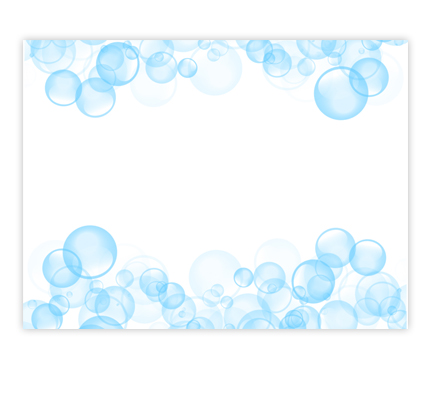 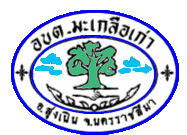 แบบฟอร์มรายงานประเมินตนเอง(Self Assessment Report : SAR)การจัดทำแผนปฏิบัติการป้องกันการทุจริตสำหรับองค์กรปกครองส่วนท้องถิ่นประจำปีงบประมาณ ๒๕๖๑องค์การบริหารส่วนตำบลมะเกลือเก่าอำเภอสูงเนิน   จังหวัดนครราชสีมาแบบฟอร์มรายงานประเมินตนเอง(Self AssessmentReport : SAR)การจัดทำแผนปฏิบัติการป้องกันทุจริตสำหรับองค์การปกครองส่วนท้องถิ่นส่วนที่ ๑ ข้อมูลทั่วไป๑. ชื่อองค์กรปกครองส่วนท้องถิ่น	□ กรุงเทพมหานคร			□ เมืองพัทยา	□ องค์การบริหารส่วนจังหวัด..........................................................	□ เทศบาล......................................................................................	 องค์การบริหารส่วนตำบลมะเกลือเก่า๒. สถานที่ตังสำนักงาน/ที่ทำการองค์กรปกครองส่วนท้องถิ่น	เลขที่..........๔๓๔............. หมู่ที่…........๑…........ ถนน............-............. ตำบลมะเกลือเก่า    อำเภอสูงเนินจังหวัดนครราชสีมา    รหัสไปรษณีย์.......๓๐๑๗๐.............. โทรศัพท์……๐๔๔-๓๖๙-๙๒๘........................	เว็บไซต์องค์การปกครองส่วนท้องถิ่น..................http://www.makluakao.go.th/....................................๓. จำนวนประชากรในเขตองค์กรปกครองส่วนท้องถิ่น.........๑๒.๙๗๗............คน ...........๔,๒๔๘..........ครัวเรือน๔. พื้นที่รวมขององค์กรแกครองส่วนท้องถิ่น........๑๘๐.๗๑........ตารางกิโลเมตร  (ครอบคลุม......๒๐.......หมู่บ้าน)๕. รายได้ขององค์กรปกครองส่วนท้องถิ่น ในปีงบประมาณ ๒๕๖๑	- รายได้ไม่รวมเงินอุดหนุน........๓๑,๙๓๓,๖๑๘.๔๓............บาท	- รายได้จากเงินอุดหนุน............๔๑,๔๙๕,๓๓๐.๐๐............บาท๖. รายจ่ายขององค์กรปกครองส่วนท้องถิ่น ในปีงบประมาณ  ๒๕๖๑.............๖๕,๘๒๔.๔๓๕.๓๐..............บาท๗. พนักงานท้องถิ่น/ลูกจ้าง ในองค์กรปกครองส่วนท้องถิ่น ทั้งหมดจำนวน..............๖๙.................คน๘. สมาชิกสภาองค์กรปกครองส่วนท้องถิ่น ทั้งหมดจำนวน.................๓๒............คน๙. ผลการประเมินตนเอง๑๐. ผู้ประสานงาน.........นางอาภรณ์   ศิริจำปา............ตำแหน่ง.................หัวหน้าสำนักปลัด...............สถานที่ติดต่อ.........องค์การบริหารส่วนตำบลมะเกลือเก่า.......... โทรศัพท์………๐๔๔-๓๖๙-๙๒๘.............๒ส่วนที่ ๒ แบบประเมินตนเองเพื่อสอบทานข้อมูลการจัดทำแผนปฏิบัติการป้องกันการทุจริตโปรดกรอกชื่อมาตรการ/แนวทาง/โครงการ/กิจกรรม/แนวปฏิบัติงาน ขององค์กรปกครองส่วนท้องถิ่นและทำเครื่องหมาย  ในช่อง  □  ที่เห็นว่ามาตรการ/แนวทาง/โครงการ/กิจกรรม  มีวัตถุประสงค์และเป้าหมายการดำเนินงานมีลักษณะครอบคลุมสาระสำคัญตามหัวข้อนั้นๆ  พร้อมทั้งทำเครื่องหมาย   ในช่อง  □  ประเมินตนเองว่ามีระดับคะแนนเท่าไร และครอบคลุมสาระสำคัญกี่ข้อมิติที่ ๑ การสร้างสังคมที่ไม่ทนต่อการทุจริต  รวม ๔๕ คะแนน	๑.๑ การสร้างจิตสำนึกและความตระหนักแก่บุคลากรทั้งข้าราชการการเมืองฝ่ายบริหาร ข้าราชการการเมืองฝ่ายสภาท้องถิ่น และฝ่ายประจำขององค์กรปกครองส่วนท้องถิ่น (๑๕ คะแนน)๓	๑.๒ การสร้างจิตสำนึกและความตระหนักแก่ประชาชนทุกภาคส่วนในท้องถิ่น (๑๕ คะแนน)๔	๑.๓ สร้างจิตสำนึกและความตระหนักแก่เด็กและเยาวชน (๑๕ คะแนน)									รวมคะแนน มิติที่ ๑๕มิติที่ ๒ การบริหารราชการเพื่อป้องกันการทุจริต รวม ๗๐ คะแนน	๒.๑ การแสดงเจตจำนงทางการเมืองในการต่อต้านการทุจริตของผู้บริหาร (๕ คะแนน)	๒.๒ มาตรการสร้างความโปร่งใสในการปฏิบัติราชการ (๒๐ คะแนน)๖๒.๓ มาตรการใช้ดุลยพินิจและใช้อำนาจหน้าที่ให้เป็นไปตามหลักการบริหารกิจการบ้านเมืองที่ดี (๑๐ คะแนน)๗๒.๔ การเชิดชูเกียรติแก่หน่วยงาน/บุคคลในการดำเนินกิจการ การประพฤติปฏิบัติให้เป็นที่ประจักษ์ (๑๕ คะแนน)๒.๕ มาตรการจัดการในกรณีได้ทราบหรือรับแจ้งหรือตรวจสอบการทุจริต (๒๐ คะแนน)๘รวมคะแนน มิติที่ ๒ ๙มิติที่ ๓ การส่งเสริมบทบาทและการมีส่วนร่วมของภาคประชาชน รวม ๔๐ คะแนน	๓.๑ การจัดให้มีและเผยแพร่ข้อมูลข่าวสารในช่องทางที่เป็นการอำนวยความสะดวกแก่ประชาชนผู้มีส่วนร่วมตรวจสอบการปฏิบัติราชการตามอำนาจหน้าที่ขององค์กรปกครองส่วนท้องถิ่นได้ทุกขั้นตอน (๑๕ คะแนน)๑๐	๓.๒ การรับฟังความคิดเห็น การรับและตอบสนองเรื่องร้องเรียน/ร้องทุกข์ของประชาชน (๑๕ คะแนน)๑๑	๓.๓ การส่งเสริมให้ประชาชนมีส่วนร่วมบริหารกิจการขององค์กรปกครองส่วนท้องถิ่น (๑๕ คะแนน)								รวมคะแนน มิติที่ ๓ ๑๒มิติที่ ๔ การเสริมสร้าง และปรับปรุงกลไกในการตรวจสอบการปฏิบัติราชการขององค์กรปกครองส่วนท้องถิ่น รวม ๔๕ คะแนน	๔.๑ มีการจัดวางระบบตรวจสอบภายใน และการควบคุมภายใน (๑๐ คะแนน)๔.๒ การสนับสนุนให้ภาคประชาชนมีส่วนร่วมตรวจสอบการปฏิบัติ หรือการบริหารราชการตามช่องทางที่สามารถดำเนินการได้ (๑๕ คะแนน)๑๓๔.๓ การส่งเสริมบทบาทการตรวจสอบของสภาท้องถิ่น (๑๐ คะแนน)๔.๔ เสริมพลังการมีส่วนร่วมของชุมชน (Community) และบูรณาการทุกภาคส่วนเพื่อต่อต้านการทุจริต (๑๐ คะแนน)รวมคะแนน มิติที่ ๔      รวมคะแนนทั้งสิ้น    มิติที่ ๑ (๔๕ คะแนน)มิติที่ ๒ (๗๐ คะแนน)มิติที่ ๓ (๔๐ คะแนน)มิติที่ ๔ (๔๕ คะแนน)รวม (๒๐๐ คะแนน)รายละเอียดปรากฏตาม ส่วนที่ ๒ แบบประเมินตนเองเพื่อสอบทานข้อมูลการจัดทำแผนปฏิบัติการป้องกันการทุจริตรายละเอียดปรากฏตาม ส่วนที่ ๒ แบบประเมินตนเองเพื่อสอบทานข้อมูลการจัดทำแผนปฏิบัติการป้องกันการทุจริตรายละเอียดปรากฏตาม ส่วนที่ ๒ แบบประเมินตนเองเพื่อสอบทานข้อมูลการจัดทำแผนปฏิบัติการป้องกันการทุจริตรายละเอียดปรากฏตาม ส่วนที่ ๒ แบบประเมินตนเองเพื่อสอบทานข้อมูลการจัดทำแผนปฏิบัติการป้องกันการทุจริตรายละเอียดปรากฏตาม ส่วนที่ ๒ แบบประเมินตนเองเพื่อสอบทานข้อมูลการจัดทำแผนปฏิบัติการป้องกันการทุจริตรายละเอียดการจัดทำแผนสาระสำคัญและวัตถุประสงค์ประเมินตนเอง๑.๑.๑ สร้างจิตสำนึกและความตระหนักในการปฏิบัติราชการตามอำนาจหน้าที่ให้บังเกิดประโยชน์สุขแก่ประชาชนในท้องถิ่นประกอบด้วยโครงการ/กิจกรรม/แผนงาน/มาตรการ ดังนี้(๑) โครงการฝึกอบรมและการดูงานขององค์การบริหารส่วนตำบลมะเกลือเก่า ครอบคลุมสาระสำคัญ ดังนี้ (๑) ปฏิบัติราชการตามอำนาจหน้าที่อย่างไม่ขาดตกบกพร่อง ตรงไปตรงมา (๒) มีความรับผิดชอบต่อการปฏิบัติงานทุกขั้นตอน (๓) ปฏิบัติงานโดยมุ่งผลสัมฤทธิ์ของงาน มีมาตรฐานโปร่งใส ตรวจสอบได้ (๔) ปฏิบัติงานตามภาระหน้าที่ และสร้างความภาคภูมิใจในการปฏิบัติหน้าที่ด้วยความซื่อสัตย์สุจริตให้แก่บุคลากรในองค์กร (๕) ส่งเสริมคุณธรรม และความซื่อสัตย์สุจริตในการทำงานให้แก่เจ้าหน้าที่ระดับคะแนน ๕ คะแนน (๕ ข้อ)□ ๔ คะแนน (๔ ข้อ)□ ๓ คะแนน (๓ ข้อ)□ ๒ คะแนน (๒ ข้อ)□ ๑ คะแนน (๑ ข้อ)□ ๐ คะแนน (ไม่มีโครงการ/ไม่ครอบคลุมสาระสำคัญใดเลย)๑.๑.๒ สร้างจิตสำนึกและความตระหนักในการประพฤติตามประมวลจริยธรรมประกอบด้วยโครงการ/กิจกรรม/แผนงาน/มาตรการ ดังนี้(๑) โครงการส่งเสริมการปฏิบัติงานตามหลักธรรมาภิบาลผู้บริหาร สมาชิก พนักงานจ้าง อบต.มะเกลือเก่าครอบคลุมสาระสำคัญ ดังนี้ (๑) กำหนด พัฒนา หรือปรับปรุงมาตรฐานทางจริยธรรมและจรรยาบรรณทางวิชาชีพและมีประกาศเผยแพร่แก่สาธารณชน (๒) ปฏิบัติหน้าที่โดยยึดหลักมาตรฐานทางจริยธรรม และจรรยาบรรณทางวิชาชีพระดับคะแนน ๕ คะแนน (๒ ข้อ)□ ๓ คะแนน (๑ ข้อ)□ ๐ คะแนน (ไม่มีโครงการ/ไม่ครอบคลุมสาระสำคัญใดเลย)๑.๑.๓ สร้างจิตสำนึกและตระหนักที่จะไม่กระทำการอันเป็นการขัดกันแห่งผลประ โยชน์ หรือการมีผลประโยชน์ทับซ้อนประกอบด้วยโครงการ/กิจกรรม/แผนงาน/มาตรการ ดังนี้(๑) มาตรการดำเนินการเกี่ยวกับเรื่องร้องเรียนกรณีบุคคลภายนอกหรือประชาชนกล่าวหา จนท.มะเกลือเก่า ทุจริตและปฏิบัติตามอำนาจหน้าที่□ (๑) มีการวิเคราะห์ความเสี่ยงเกี่ยวกับการปฏิบัติงานที่อาจเกิดผลประโยชน์ทับซ้อนของตำแหน่งต่างๆ□ (๒) มีการให้ความรู้ความเข้าใจเกี่ยวกับการป้องกันผลประโยชน์ทับซ้อน (๓) เปิดโอกาสให้บุคลากรในองค์กรมีส่วนร่วมในการพัฒนา และปรับปรุงนโยบายและกระบวนการจัดการป้องกันผลประโยชน์ทับซ้อน (๔) มีการปรับปรุงขั้นตอน แนวทางการปฏิบัติงาน หรือระเบียบเพื่อป้องกันผลประโยชน์ทับซ้อน (๕) มีการจัดทำคู่มือเกี่ยวกับการปฏิบัติงานเพื่อป้องกันผลประโยชน์ทับซ้อน (๖) มีการรายงานผล และข้อเสนอแนะในการป้องกัน ผลประโยชน์ทับซ้อนต่อสาธารณชน□ (๗) มีการใช้แอพพลิเคชัน กฎหมาย ป.ป.ช. เป็นเครื่องมือในการเสริมสร้างองค์ความรู้เพื่อป้องกันผลประโยชน์ทับซ้อนในองค์กร โดยส่งเสริมให้บุคลากรทดสอบเพื่อวัดความเข้าใจในแอพพลิเคชัน เพื่อเกิดความตระหนักในการดำรงตนตามกรอบของกฎหมายระดับคะแนน□ ๕ คะแนน (๕ ข้อ) ๔ คะแนน (๔ ข้อ)□ ๓ คะแนน (๓ ข้อ)□ ๒ คะแนน (๒ ข้อ)□ ๑ คะแนน (๑ ข้อ)□ ๐ คะแนน (ไม่มีโครงการ/ไม่ครอบคลุมสาระสำคัญใดเลย)รายละเอียดการจัดทำแผนสาระสำคัญและวัตถุประสงค์ประเมินตนเอง๑.๒.๑ สร้างจิตสำนึกและความตระหนักในการต่อต้านการทุจริตประกอบด้วยโครงการ/กิจกรรม/แผนงาน/มาตรการ ดังนี้ (๑) โครงการส่งเสริมการปฏิบัติงานตามหลักธรรมาภิบาลผู้บริหาร สมาชิก พนักงานจ้าง อบต.มะเกลือเก่าครอบคลุมสาระสำคัญ ดังนี้ เสริมสร้างค่านิยมต่อต้านการทุจริตให้แก่ภาคประชาชนระดับคะแนน ๕ คะแนน (มีโครงการ)□ ๐ คะแนน (ไม่มีโครงการ)๑.๒.๒ สร้างจิตสำนึกและความตระหนักในการรักษาผลประโยชน์สาธารณะประกอบด้วยโครงการ/กิจกรรม/แผนงาน/มาตรการ ดังนี้(๑) กิจกรรมเด็กดี (การบำเพ็ญประโยชน์สภาเด็กและเยาวชน) (๒) โครงการฟื้นฟูป่าต้นน้ำ(๓) โครงการสวนพฤกษศาสตร์ร.ร.ครอบคลุมสาระสำคัญ ดังนี้ (๑) สอดแทรกแนวคิดการแยกแยะประโยชน์ส่วนตน และประโยชน์ส่วนตนแก่ประชาชน (๒) พัฒนาจิตสำนึกสาธารณะให้ประชาชนรักษาสาธารณประโยชน์ และสาธารณูปโภคของชุมชนระดับคะแนน ๕ คะแนน (๒ ข้อ)□ ๓ คะแนน (๑ ข้อ)□ ๐ คะแนน (ไม่มีโครงการ/ไม่ครอบคลุมสาระสำคัญใดเลย)๑.๒.๓ สร้างจิตสำนึกและความตระหนักในการปฏิบัติตนตามหลักเศรษฐกิจพอเพียงประกอบด้วยโครงการ/กิจกรรม/แผนงาน/มาตรการ ดังนี้กิจกรรมส่งเสริมการเรียนรู้ตามหลักปรัชญาเศรษฐกิจพอเพียง(๑) โครงการฟื้นฟูป่าต้นน้ำ(๒) โครงการสวนพฤกษศาสตร์ร.ร.ครอบคลุมสาระสำคัญ ดังนี้ ส่งเสริมให้ประชาชนใช้หลักเศรษฐกิจพอเพียงในชีวิตประจำวันระดับคะแนน ๕ คะแนน (มีโครงการ)□ ๐ คะแนน (ไม่มีโครงการ)รายละเอียดการจัดทำแผนสาระสำคัญและวัตถุประสงค์ประเมินตนเอง๑.๓.๑ สร้างจิตสำนึกและความตระหนักในความซื่อสัตย์สุจริตประกอบด้วยโครงการ/กิจกรรม/แผนงาน/มาตรการ ดังนี้(๑) โครงการวันเด็กแห่งชาติ(๒) โครงการอบรมคุณธรรมจริยธรรมแก่เด็กและเยาวชน (เด็กไทยโตไปไม่โกง)ครอบคลุมสาระสำคัญ ดังนี้ (๑) นำหลักสูตรโตไปไม่โกงหรือหลักสูตรอื่นที่เหมาะสมไปปรับใช่ในศูนย์พัฒนาเด็กเล็กหรือสถานศึกษาในสังกัดองค์กรปกครองส่วนท้องถิ่น (๒) ค่ายเยาวชนคุณธรรม/โครงการอื่นๆ ที่มีวัตถุประสงค์เพื่อ สร้างจิตสำนึกและความตระหนักในความซื่อสัตย์สุจริตระดับคะแนน ๕ คะแนน (๑-๒ ข้อ)□ ๓ คะแนน (๑ ข้อ)□ ๐ คะแนน (ไม่มีโครงการ/ไม่ครอบคลุมสาระสำคัญใดเลย)๑.๓.๒ สร้างจิตสำนึกและความตระหนักในการต่อต้านทุจริตประกอบด้วยโครงการ/กิจกรรม/แผนงาน/มาตรการ ดังนี้(๑) มาตรการให้ความร่วมมือกับหน่วยงานตรวจสอบทั้งภาครัฐและองค์กรอิสระ(๒) มาตรการดำเนินการเกี่ยวกับเรื่องร้องเรียนกรณีบุคคลภายนอกหรือประชาชนกล่าวหา จนท.มะเกลือเก่า ทุจริตและปฏิบัติตามอำนาจหน้าที่ครอบคลุมสาระสำคัญ ดังนี้ (๑) ส่งเสริมให้มีการนำแนวทางการจัดการจัดกิจกรรมเสริมหลักสูตรเพื่อสร้างความตระหนักรู้ และมีส่วนร่วมในการป้องกันการทุจริตสำหรับนักเรียน นักศึกษา และสาระการเรียนรู้ เรื่องการมีส่วนร่วมของประชาชนในการป้องกัน และปราบปรามการทุจริตในหลักสูตร ปวช. ๒๕๕๖ หมวดวิชาทักษะชีวิต กลุ่มวิชาสังคมศึกษา และปวส. ๒๕๕๗ หมวดวิชาทักษะชีวิต กลุ่มวิชาสังคมศาสตร์ มาปรับใช้ในสถานศึกษาองค์กรปกครองส่วนท้องถิ่น (๒) โครงการอื่นๆ ที่มีวัตถุประสงค์สร้างจิตสำนึก และความตระหนักในการต่อต้านการทุจริตระดับคะแนน ๕ คะแนน (๑-๒ ข้อ)□ ๐ คะแนน (ไม่มีโครงการ/ไม่ครอบคลุมสาระสำคัญใดเลย)๑.๓.๓ สร้างจิตสำนึกและความตระหนักให้มีจิตสาธารณะประกอบด้วยโครงการ/กิจกรรม/แผนงาน/มาตรการ ดังนี้(๑) มาตรการแต่งตั้งตัวแทนประชาคมเข้าร่วมเป็นคณะกรรมการตรวจงานจ้าง(๒) มาตรการแต่งตั้งคณะ กรรมการสนับสนุนการจัดทำแผนพัฒนา อบต.มะเกลือเก่าครอบคลุมสาระสำคัญ ดังนี้ สร้างจิตสำนึก และความตระหนักให้มีจิตสาธารณะด้วยวิธีอื่นใดตามที่องค์กรปกครองส่วนท้องถิ่นกำหนดระดับคะแนน ๕ คะแนน (มีโครงการ)□ ๐ คะแนน (ไม่มีโครงการ)รายละเอียดการจัดทำแผนสาระสำคัญและวัตถุประสงค์ประเมินตนเอง๒.๑.๑ การแสดงเจตจำนงทางการเมืองการต่อต้านการทุจริตของผู้บริหารประกอบด้วยโครงการ/กิจกรรม/แผนงาน/มาตรการ ดังนี้(๑) มาตรการสร้างความโปร่งใสในการบริหารงานการเงินการคลังครอบคลุมสาระสำคัญ ดังนี้ (๑) ผู้บริหารมีการแสดงเจตจำนงว่าจะบริหารงานด้วยความซื่อสัตย์ต่อเจ้าหน้าที่ในหน่วยงาน (๒) ผู้บริหารมีการกำหนดนโยบาย มาตรการ แผนงาน เพื่อพัฒนาหน่วยงานให้มีคุณธรรมและความโปร่งใส (๓) ผู้บริหารมีการสนับสนุนงบประมาณ และการดำเนินงาน ตามแผนปฏิบัติงานป้องกันการทุจริตระดับคะแนน ๕ คะแนน (๓ ข้อ)□ ๓ คะแนน (๒ ข้อ)□ ๑ คะแนน (๑ ข้อ)□ ๐ คะแนน (ไม่มีโครงการ/ไม่ครอบคลุมสาระสำคัญใดเลย)รายละเอียดการจัดทำแผนสาระสำคัญและวัตถุประสงค์ประเมินตนเอง๒.๒.๑ สร้างความโปร่งใสในการบริหารงานบุคคลให้เป็นไปตามหลักคุณธรรม ทั้งในเรื่องการบรรจุแต่งตั้ง โยกย้าย โอน เลื่อนตำแหน่ง/เงินเดือน และการมองหมายงานประกอบด้วยโครงการ/กิจกรรม/แผนงาน/มาตรการ ดังนี้(๑)  มาตรการมอบอำนาจการอนุมัติ อนุญาต สั่งการเพื่อลดขั้นตอนการปฏิบัติราชการครอบคลุมสาระสำคัญ ดังนี้ (๑) ผู้บริหารกำหนดแนวทางการบริหารงานบุคคลตามกฎหมาย กฎ ระเบียบ□ (๒) มีการรวมกลุ่ม หรือมีกลไกของเจ้าหน้าที่ในหน่วยงานให้สามารถนำเสนอความเห็นต่อผู้บริหาร เพื่อให้เกิดการบริหารงานที่โปร่งใส□ (๓) มีมาตรการ/การป้องกันการได้รับการร้องขอของผู้บังคับบัญชาที่ทำงานส่วนตัวที่ไม่ใช่งานราชการ□ (๔) กำหนดระเบียบให้บุคลากรเสนอความคิดเห็นเป็นลายลักษณ์อักษร เพื่อประกอบการพิจารณาของผู้บังคับบัญชาที่ได้รับคำสั่ง (๕) กำหนดแนวทางการปฏิบัติในการทำงาน การเลื่อนขั้นเงินเดือน การเลื่อนตำแหน่ง และการมอบหมายงานอย่างเป็นธรรมระดับคะแนน□ ๑๐ คะแนน (๕ ข้อ)□ ๘ คะแนน (๔ ข้อ)□ ๖ คะแนน (๓ ข้อ) ๔ คะแนน (๒ ข้อ)□ ๒ คะแนน (๑ ข้อ)□ ๐ คะแนน (ไม่มีโครงการ/ไม่ครอบคลุมสาระสำคัญใดเลย)๒.๒.๑ สร้างความโปร่งใสในการบริหารงานบุคคลให้เป็นไปตามหลักคุณธรรม ทั้งในเรื่องการบรรจุแต่งตั้ง โยกย้าย โอน เลื่อนตำแหน่ง/เงินเดือน และการมองหมายงานประกอบด้วยโครงการ/กิจกรรม/แผนงาน/มาตรการ ดังนี้(๑) มาตรการเปิดเผยข้อมูลข่าวสารเพื่อการตรวจสอบ กำกับดูแล การบริหารงานบุคคลเกี่ยวกับการบรรจุ แต่งตั้ง การโอน/ การย้ายครอบคลุมสาระสำคัญ ดังนี้ (๑) ผู้บริหารกำหนดแนวทางการบริหารงานบุคคลตามกฎหมาย กฎ ระเบียบ (๒) มีการรวมกลุ่ม หรือมีกลไกของเจ้าหน้าที่ในหน่วยงานให้สามารถนำเสนอความเห็นต่อผู้บริหาร เพื่อให้เกิดการบริหารงานที่โปร่งใส (๓) มีมาตรการ/การป้องกันการได้รับการร้องขอของผู้บังคับบัญชาที่ทำงานส่วนตัวที่ไม่ใช่งานราชการ (๔) กำหนดระเบียบให้บุคลากรเสนอความคิดเห็นเป็นลายลักษณ์อักษร เพื่อประกอบการพิจารณาของผู้บังคับบัญชาที่ได้รับคำสั่ง (๕) กำหนดแนวทางการปฏิบัติในการทำงาน การเลื่อนขั้นเงินเดือน การเลื่อนตำแหน่ง และการมอบหมายงานอย่างเป็นธรรมระดับคะแนน ๑๐ คะแนน (๕ ข้อ)□ ๘ คะแนน (๔ ข้อ)□ ๖ คะแนน (๓ ข้อ)□ ๔ คะแนน (๒ ข้อ)□ ๒ คะแนน (๑ ข้อ)□ ๐ คะแนน (ไม่มีโครงการ/ไม่ครอบคลุมสาระสำคัญใดเลย)รายละเอียดการจัดทำแผนสาระสำคัญและวัตถุประสงค์ประเมินตนเอง๒.๒.๒ สร้างความโปร่งใสในการบริหารการเงิน งบประมาณ การจัดหาพัสดุ การใช้ประโยชน์ในทรัพย์สินของทางราชการ โดยยึดถือและปฏิบัติให้เป็นไปตามกฎหมาย ระเบียบ กฎเกณฑ์ที่เกี่ยวข้องอย่างเคร่งครัดประกอบด้วยโครงการ/กิจกรรม/แผนงาน/มาตรการ ดังนี้(๑) โครงการศูนย์ข้อมูลข่าวสารการซื้อหรือการจ้างขององค์กรปกครองส่วนท้องถิ่นระดับอำเภอบ้านหมี่ จังหวัดลพบุรีครอบคลุมสาระสำคัญ ดังนี้□ (๑) มีมาตรการป้องกันการใช้จ่ายงบประมาณที่ไม่สมควร ผิดวัตถุประสงค์ ไม่มีประสิทธิภาพ (๒) มาตรการป้องกันการเอื้อประโยชน์ธุรกิจของตน/พวกพ้อง□ (๓) วิเคราะห์ผลการจัดซื้อจัดจ้าง และนำผลการวิเคราะห์นำเสนอผู้บริหารเพื่อมาปรับปรุงขบวนการจัดซื้อในปีงบประมาณถัดไป (๔) การเปิดเผยข้อมูลการจัดซื้อจัดจ้างรายโครงการให้สาธารณะชนทราบระดับคะแนน□ ๕ คะแนน (๔ ข้อ)□ ๔ คะแนน (๓ ข้อ)๓ คะแนน (๒ ข้อ)□ ๒ คะแนน (๑ ข้อ)□ ๐ คะแนน (ไม่มีโครงการ/ไม่ครอบคลุมสาระสำคัญใดเลย)๒.๒.๓ สร้างความโปร่งใสในการให้บริการสาธารณะ/บริการประชาชน เพื่อให้เกิดความพึงพอใจแก่ประชาชนโดยทัดเทียมกันและโดยไม่เลือกปฏิบัติประกอบด้วยโครงการ/กิจกรรม/แผนงาน/มาตรการ ดังนี้(๑) โครงการประเมินผลการปฏิบัติราชการขององค์การบริหารส่วนตำบลบางขาม(๒) โครงการ อบต.บางขาม สัญจร(๓) โครงการพัฒนาเว็ปไซต์ขององค์การบริหารส่วนตำบลบางขามครอบคลุมสาระสำคัญ ดังนี้□ (๑) จัดทำแนวทาง หรือมาตรการปฏิบัติงานตามภารกิจของหน่วยงาน ปฏิบัติตามภารกิจของหน่วยงาน และเผยแพร่ต่อสาธารณชน□ (๒) รายงานผลการปฏิบัติงานตามคู่มือการปฏิบัติงานตามภารกิจของหน่วยงานต่อสาธารณชน (๓) ให้บริการโดยไม่เลือกปฏิบัติอย่างยุติธรรม (๔) นำเทคโนโลยีมาพัฒนาการปฏิบัติงานให้โปร่งใสมีประสิทธิภาพ (๕) แสดงขั้นตอน ระยะเวลา อัตราค่าบริการ อย่างชัดเจน (๖) มีการประเมินความพึงพอใจต่อคุณภาพหารให้บริการ และนำมาปรับปรุงการให้บริการระดับคะแนน□ ๕ คะแนน (๕-๖ ข้อ) ๔ คะแนน (๔ ข้อ)□๓ คะแนน (๓ ข้อ)□ ๒ คะแนน (๒ ข้อ)□ ๑ คะแนน (๑ ข้อ)□ ๐ คะแนน (ไม่มีโครงการ/ไม่ครอบคลุมสาระสำคัญใดเลย)รายละเอียดการจัดทำแผนสาระสำคัญและวัตถุประสงค์ประเมินตนเอง๒.๓.๑ มีการจัดทำแผนภูมิขั้นตอนและระยะเวลาการดำเนินการเกี่ยวกับการบริการประชาชนรายละเอียดที่เกี่ยวข้องในแต่ละขั้นตอน เปิดเผย ณ ที่ทำการและในระบบเครือข่ายสารสนเทศขององค์การบริหารส่วนท้องถิ่นประกอบด้วยโครงการ/กิจกรรม/แผนงาน/มาตรการ ดังนี้(๑) โครงการพัฒนาเว็บไซต์ขององค์การบริหารส่วนตำบลบางขามครอบคลุมสาระสำคัญ ดังนี้ (๑) การเปิดเผยขั้นตอน และมาตรฐานระยะเวลาให้บริการอย่างชัดเจน (๒) การให้ข้อมูลเกี่ยวกับวิธีการและมาตรฐานการให้บริการ (๓) จัดทำแนวทางปฏิบัติที่เกี่ยวกับวิธีการ และมาตรฐานที่ใช้ให้บริการระดับคะแนน ๕ คะแนน (๓ ข้อ)□๔ คะแนน (๒ ข้อ)□๓ คะแนน (๑ ข้อ)□ ๐ คะแนน (ไม่มีโครงการ/ไม่ครอบคลุมสาระสำคัญใดเลย)๒.๓.๒ มีการกระจายอำนาจการตัดสินใจเกี่ยวกับการสั่ง อนุญาต อนุมัติ ปฏิบัติราชการแทนหรือการดำเนินการอื่นใดของผู้มีอำนาจในองค์กรปกครองส่วนท้องถิ่นประกอบด้วยโครงการ/กิจกรรม/แผนงาน/มาตรการ ดังนี้(๑)โครงการให้บริการประชาชนแบบเบ็ดเสร็จครอบคลุมสาระสำคัญ ดังนี้ ให้ข้อมูลหน้าที่ความรับผิดชอบ และผู้รับผิดชอบอย่างชัดเจนระดับคะแนน ๕ คะแนน (มีโครงการ)□ ๐ คะแนน (ไม่มีโครงการ)รายละเอียดการจัดทำแผนสาระสำคัญและวัตถุประสงค์ประเมินตนเอง๒.๔.๑ ยกย่องเชิดชูเกียรติหน่วยงาน/บุคคลที่มีความซื่อสัตย์สุจริต มีคุณธรรม จริยธรรมประกอบด้วยโครงการ/กิจกรรม/แผนงาน/มาตรการ ดังนี้(๑) กิจกรรมการเชิดชูเกียรติผู้บริหารและประชาชนผู้ปฏิบัติงานดีเด่นครอบคลุมสาระสำคัญ ดังนี้ (๑) โครงการ/กิจกรรมยกย่องบุคคลที่มีความซื่อสัตย์สุจริต มีคุณธรรมระดับคะแนน ๕ คะแนน (มีโครงการ)□๐ คะแนน (ไม่มีโครงการ)๒.๔.๒ ยกย่องเชิดชูเกียรติหน่วยงาน/บุคคลที่ให้ความช่วยเหลือกิจกรรมสาธารณะของท้องถิ่นประกอบด้วยโครงการ/กิจกรรม/แผนงาน/มาตรการ ดังนี้(๑) กิจกรรมการเชิดชูเกียรติผู้บริหารและประชาชนผู้ปฏิบัติงานดีเด่นครอบคลุมสาระสำคัญ ดังนี้□ โครงการ/กิจกรรมยกย่องหน่วยงาน/บุคคลที่ให้ความช่วยเหลือกิจสาธารณะ หรือมีจิตสาธารณะระดับคะแนน□ ๕ คะแนน (มีโครงการ)๐ คะแนน (ไม่มีโครงการ)๒.๔.๑ ยกย่องเชิดชูเกียรติบุคคลที่ดำรงตนตามหลักปรัชญาเศรษฐกิจพอเพียงประกอบด้วยโครงการ/กิจกรรม/แผนงาน/มาตรการ ดังนี้(๑) กิจกรรมการเชิดชูเกียรติผู้บริหารและประชาชนผู้ปฏิบัติงานดีเด่นครอบคลุมสาระสำคัญ ดังนี้□ (๑) โครงการ/กิจกรรมยกย่องบุคคลที่ดำรงตนตามหลักปรัชญาเศรษฐกิจพอเพียงระดับคะแนน ๕ คะแนน (มีโครงการ)□ ๐ คะแนน (ไม่มีโครงการ)รายละเอียดการจัดทำแผนสาระสำคัญและวัตถุประสงค์ประเมินตนเอง๒.๕.๑ ข้อตกลงหรือวิธีการอื่นใดระหว่างบุคคลากรในองค์กรให้ปฏิบัติหน้าที่ราชการด้วยความซื่อสัตย์ สุจริต มีคุณธรรม จริยธรรม และการบริหารราชการกิจการบ้านเมืองที่ดีประกอบด้วยโครงการ/กิจกรรม/แผนงาน/มาตรการ ดังนี้(๑) โครงการส่งเสริมการปฏิบัติงานตามหลักธรรมาภิบาลผู้บริหาร สมาชิก พนักงานจ้าง อบต.มะเกลือเก่าครอบคลุมสาระสำคัญ ดังนี้ (๑) มิให้มีการเรียกรับเงินพิเศษ เรี่ยไร ขอรับบริจาค ขอสิ่งอำนวยความสะดวก เพื่อแลกเปลี่ยนกับการให้บริการตามอำนาจหน้าที่ (๒) มิให้เจ้าหน้าที่ที่ให้บริการเอื้อประโยชน์ หรือเลือกปฏิบัติต่อผู้ให้บริการบางคนเนื่องจากมีความสัมพันธ์ส่วนตัว (๓) มิให้เจ้าหน้าที่ที่ปฏิบัติหน้าที่อย่างไม่เป็นธรรม หรือมีการให้ความช่วยเหลือพิเศษแก่บุคคลอื่น เพื่อประโยชน์ตอบแทนสำหรับตนเอง และพวกพ้องหรือบุคคลอื่นระดับคะแนน๑๐ คะแนน (๓ ข้อ)□ ๘ คะแนน (๒ ข้อ)□ ๖ คะแนน (๑ ข้อ)□ ๐ คะแนน (ไม่มีโครงการ/ไม่ครอบคลุมสาระสำคัญใดเลย)รายละเอียดการจัดทำแผนสาระสำคัญและวัตถุประสงค์ประเมินตนเอง๒.๕.๒ มีการให้ความร่วมมือกับหน่วยงานราชการ จังหวัด อำเภอ ที่ได้ดำเนินการตามอำนาจหน้าที่เพื่อการตรวจสอบ ควบคุม ดูแลการปฏิบัติราชการขององค์กรปกครองส่วนท้องถิ่นประกอบด้วยโครงการ/กิจกรรม/แผนงาน/มาตรการ ดังนี้(๑) แผนปฏิบัติการป้องกันการทุจริตครอบคลุมสาระสำคัญ ดังนี้ (๑) มีแผนปฏิบัติการป้องกัน และปราบปรามการทุจริต (๒) มีผู้รับผิดชอบเพื่อรับการประเมิน ตรวจสอบ จากหน่วยงานที่กำกับดูแลระดับคะแนน ๕ คะแนน (๒ ข้อ)□ ๓ คะแนน (๑ ข้อ)□ ๐ คะแนน (ไม่มีโครงการ/ไม่ครอบคลุมสาระสำคัญใดเลย)๒.๕.๓ ดำเนินการให้มีเจ้าหน้าที่ที่รับผิดชอบดำเนินการให้เป็นไปตามกฎหมายประกอบด้วยโครงการ/กิจกรรม/แผนงาน/มาตรการ ดังนี้-ครอบคลุมสาระสำคัญ ดังนี้□ (๑) มีกระบวนการที่เหมาะสมในการลงโทษผู้กระทำผิด□ (๒) มีขั้นตอนการลงโทษผู้กระทำผิดที่เหมาะสม□ (๓) มีการติดตาม ตรวจสอบผู้กระทำผิดอย่างมีประสิทธิภาพระดับคะแนน□ ๕ คะแนน (๓ ข้อ)□๔ คะแนน (๒ ข้อ)□๓ คะแนน (๑ ข้อ) ๐ คะแนน (ไม่มีโครงการ/ไม่ครอบคลุมสาระสำคัญใดเลย)รายละเอียดการจัดทำแผนสาระสำคัญและวัตถุประสงค์ประเมินตนเอง๓.๑.๑ การจัดให้มีศูนย์ข้อมูลข่าวสารตามกฎหมายว่าด้วยข้อมูลข่าวสารของทางราชการประกอบด้วยโครงการ/กิจกรรม/แผนงาน/มาตรการ ดังนี้(๑) มาตรการจัดให้มีช่องทางประชาชนเข้าถึงข้อมูลข่าวสารของ อบต.มะเกลือเก่าครอบคลุมสาระสำคัญ ดังนี้ (๑) ให้ข้อมูลข่าวสารแก่ประชาชนอย่างครบถ้วนถูกต้อง (๒) มีหน่วยประชาสัมพันธ์ ณ ที่ทำการของหน่วยงาน (๓) มีสื่อประชาสัมพันธ์เผยแพร่บทบาทอำนาจหน้าที่ (๔) มีการแสดงข้อมูลการดำเนินงานตามบทบาทภารกิจอย่างชัดเจน ถูกต้อง ครบถ้วน และเป็นปัจจุบัน□ (๕) มีระบบการให้ข้อมูลการดำเนินงานของหน่วยงานผ่านหมายเลขโทรศัพท์เฉพาะ หรือระบบ Call Center ระดับคะแนน□ ๕ คะแนน (๕-๖ ข้อ) ๔ คะแนน (๔ ข้อ)□๓ คะแนน (๓ ข้อ)□ ๒ คะแนน (๒ ข้อ)□ ๑ คะแนน (๑ ข้อ)□ ๐ คะแนน (ไม่มีโครงการ/ไม่ครอบคลุมสาระสำคัญใดเลย)๓.๑.๒ มีการเผยแพร่ข้อมูลข่าวสารเกี่ยวกับการบริหารงานบุคคล การบริหารงบประมาณ การเงิน การจัดหาพัสดุ การคำนวณราคากลาง รายงานผลการปฏิบัติงานเป็นไปตามหลักเกณฑ์ วิธีการที่กฎหมาย ระเบียบ กฎข้อบังคับ ที่กำหนดให้องค์กรปกครองส่วนท้องถิ่นต้องเผยแพร่ให้ประชาชนทราบ และตรวจสอบได้(๑) กิจกรรมการเผยแพร่ข้อมูลข่าวสารที่สำคัญหลากหลาย(๒) มาตรการแต่งตั้งตัวแทนประชาคมเข้าร่วมเป็นคณะกรรมการตรวจงานจ้างครอบคลุมสาระสำคัญ ดังนี้ (๑) การประกาศ เผยแพร่แผนจัดหาพัสดุหรือการจัดซื้อจัดจ้าง (๒) การเปิดเผยข้อมูลผลการจัดซื้อจัดจ้างให้สาธารณชนทราบระดับคะแนน ๕ คะแนน (๒ ข้อ)□ ๓ คะแนน (๑ ข้อ)□ ๐ คะแนน (ไม่มีโครงการ/ไม่ครอบคลุมสาระสำคัญใดเลย)๓.๑.๓ มีการปิดประกาศ เผยแพร่ข้อมูลข่าวสารเกี่ยวกับการปฏิบัติราชการที่เป็นประโยชน์กับการมีส่วนร่วมตรวจสอบของประชาชน(๑) โครงการพัฒนาเว็บไซต์ขององค์การบริหารส่วนตำบลบางขาม(๒) โครงการจัดทำป้ายปิดประกาศข้อมูลข่าวสารประจะหมู่บ้าน(๓) โครงการบริหารข้อมูลข่าวสารครอบคลุมสาระสำคัญ ดังนี้ การเผยแพร่ข้อมูลการให้บริการต่างๆ กฎเกณฑ์ ข้อกฎหมาย ข้อบังคับ และสถานที่ให้บริการอย่างชัดเจนระดับคะแนน ๕ คะแนน (มีโครงการ)□๐ คะแนน (ไม่มีโครงการ)รายละเอียดการจัดทำแผนสาระสำคัญและวัตถุประสงค์ประเมินตนเอง๓.๒.๑ มีการบวนการรับฟังความคิดเห็นของประชาชน ในการดำเนินกิจการตามอำนาจหน้าที่ขององค์กรปกครองส่วนท้องถิ่น โดยเฉพาะดำเนินกิจการที่จะมีผลกระทบต่อความเป็นอยู่ของประชาชนประกอบด้วยโครงการ/กิจกรรม/แผนงาน/มาตรการ ดังนี้(๑) โครงการส่งเสริมและสนับสนุนการจัดทำแผนชุมชนครอบคลุมสาระสำคัญ ดังนี้ (๑) จัดประชาคม□ (๒) สนับสนุนเครือข่ายภาคประชาสังคมระดับคะแนน□ ๕ คะแนน (๒ ข้อ) ๓ คะแนน (๑ ข้อ)□ ๐ คะแนน (ไม่มีโครงการ/ไม่ครอบคลุมสาระสำคัญใดเลย)๓.๑.๒ มีช่องทางให้ประชาชนในท้องถิ่นสามารถร้องเรียน/ร้องทุกข์ได้โดยสะดวกประกอบด้วยโครงการ/กิจกรรม/แผนงาน/มาตรการ ดังนี้(๑) โครงการพัฒนาเว็บไซต์ขององค์การบริหารส่วนตำบลบางขาม(๒) โครงการจัดทำตู้รับเรื่องร้องเรียน ร้องทุกข์ประจำหมู่บ้านครอบคลุมสาระสำคัญ ดังนี้ (๑) มีการจัดตั้งศูนย์และเจ้าหน้าที่รับผิดชอบเรื่องร้องเรียน/ร้องทุกข์/ร้องเรียนการทุจริต หรือมีการกำหนดช่องทางการร้องเรียนและขั้นตอนการจัดการ (๒) มีการประกาศเผยแพร่/กระบวนการเรื่องขั้นตอนร้องเรียนระดับคะแนน ๕ คะแนน (๒ ข้อ)□ ๓ คะแนน (๑ ข้อ)□ ๐ คะแนน (ไม่มีโครงการ/ไม่ครอบคลุมสาระสำคัญใดเลย)๓.๒.๓ มีรายงานหรือแจ้งเป็นลายลักษณ์อักษรให้ประชาชนผู้ร้องเรียน ได้ทราบถึงการรับเรื่อง ระยะเวลา และการดำเนินการเกี่ยวกับเรื่องร้องเรียนประกอบด้วยโครงการ/กิจกรรม/แผนงาน/มาตรการ ดังนี้(๑) ประกาศลดขั้นตอน และระยะเวลาการปฏิบัติราชการเพื่อประชาชนครอบคลุมสาระสำคัญ ดังนี้ (๑) มีการแก้ไขข้อร้องเรียนอย่างเหมาะสมภายใน ๑๕ วัน หากไม่สามารถดำเนินการได้ทันภายใน ๑๕ วัน ต้องชี้แจงให้ผู้ร้องเรียนทราบ (๒) มีช่องทางการติดตามเรื่องร้องเรียน ให้ผู้ร้องเรียนติดตามผลได้ด้วยตัวเอง และมีการรายงานผลการดำเนินการ หรือความก้าวหน้าเรื่องที่ร้องเรียนให้ผู้ร้องเรียนทราบ (๓) มีการแจ้งเรื่องร้องเรียน หรือแจ้งผลการดำเนินการเกี่ยวกับเรื่องร้องเรียนให้ผู้ร้องเรียนทราบอย่างเหมาะสม (๔) รายงานสรุปผลการดำเนินการเรื่องร้องเรียน พร้อมระบุปัญหาอุปสรรคและแนวทางการแก้ไขระดับคะแนน ๕ คะแนน (๔ ข้อ)□ ๔ คะแนน (๓ ข้อ)□ ๓ คะแนน (๒ ข้อ)□ ๒ คะแนน (๑ ข้อ)□ ๐ คะแนน (ไม่มีโครงการ/ไม่ครอบคลุมสาระสำคัญใดเลย)รายละเอียดการจัดทำแผนสาระสำคัญและวัตถุประสงค์ประเมินตนเอง๓.๓.๑ ดำเนินการให้ประชาชนมีส่วนร่วมในการจัดทำแผนพัฒนา การจัดทำงบประมาณประกอบด้วยโครงการ/กิจกรรม/แผนงาน/มาตรการ ดังนี้(๑) โครงการส่งเสริมและสนับสนุนการจัดทำแผนชุมชน(๒) โครงการส่งเสริมให้ประชาคมหมู่บ้านส่งตัวแทนเข้าร่วมเป็นคณะกรรมการจัดซื้อจัดจ้างครอบคลุมสาระสำคัญ ดังนี้ (๑) แต่งตั้งเป็นกรรมการจัดทำแผนพัฒนา (๒) การมีส่วนร่วมในการจัดทำแผนงาน/โครงการ (๓) การมีส่วนร่วมในการแสดงความคิดเห็นการปฏิบัติราชการ (๔) การมีส่วนร่วมดำเนินการตามโครงการระดับคะแนน ๕ คะแนน (๔ ข้อ)□ ๔ คะแนน (๓ ข้อ)□ ๓ คะแนน (๒ ข้อ)□ ๒ คะแนน (๑ ข้อ)□ ๐ คะแนน (ไม่มีโครงการ/ไม่ครอบคลุมสาระสำคัญข้อใดเลย)๓.๓.๒ ดำเนินการให้ประชาชนมีส่วนร่วมตรวจสอบ และประเมินผลการปฏิบัติงานประกอบด้วยโครงการ/กิจกรรม/แผนงาน/มาตรการ ดังนี้(๑) โครงการติดตาม และประเมินผลแผนพัฒนาองค์การบริหารส่วนตำบลบางขาม(๒) โครงการประเมินผลการปฏิบัติราชการขององค์การบริหารส่วนตำบลครอบคลุมสาระสำคัญ ดังนี้ (๑) แต่งตั้งเป็นกรรมการติดตามประเมินผลแผนพัฒนา (๒) การมีส่วนร่วมตรวจสอบติดตามประเมินผลโครงการ (๓) การมีส่วนร่วมในการปรับปรุงแก้ไขโครงการระดับคะแนน ๕ คะแนน (๓ ข้อ)□๔ คะแนน (๒ ข้อ)□๓ คะแนน (๑ ข้อ)□ ๐ คะแนน (ไม่มีโครงการ/ไม่ครอบคลุมสาระสำคัญใดเลย)รายละเอียดการจัดทำแผนสาระสำคัญและวัตถุประสงค์ประเมินตนเอง๔.๑.๑ มีการจัดทำและรายงานการจัดทำระบบตรวจสอบภายในประกอบด้วยโครงการ/กิจกรรม/แผนงาน/มาตรการ ดังนี้(๑) มีแผนการตรวจสอบภายใน(๒) มีการดำเนินการตรวจสอบภายในประจำปีครอบคลุมสาระสำคัญ ดังนี้ (๑) มีหน่วยงานตรวจสอบภายใน/มีผู้ปฏิบัติหน้าที่ตรวจสอบภายในที่มีการทำงานอย่างเป็นอิสระ (๒) มีการนำผลการตรวจสอบภายในไปใช้ในการปรับปรุงเพื่อให้เกิดประสิทธิภาพในการป้องกันการทุจริต (๓) มีการเผยแพร่ผลการตรวจสอบภายในให้สาธารณชนทราบระดับคะแนน ๕ คะแนน (๓ ข้อ) ๔ คะแนน (๒ ข้อ) ๓ คะแนน (๑ ข้อ) ๐ คะแนน (ไม่มีโครงการ/ไม่ครอบคลุมสาระสำคัญข้อใดเลย)๔.๑.๒  มีการจัดทำ และรายงานการจัดทำระบบควบคุมภายในประกอบด้วยโครงการ/กิจกรรม/แผนงาน/มาตรการ ดังนี้(๑) การจัดทำแผนตรวจสอบภายใน(๒) การติดตามประเมินผลการควบคุมภายในครอบคลุมสาระสำคัญ ดังนี้ (๑) มีระบบการควบคุมภายใน (๒) มีการนำผลการควบคุมภายในไปใช้ในการปรับปรุงเพื่อให้เกิดประสิทธิภาพในการป้องกันการทุจริต (๓) มีการเผยแพร่ผลการควบคุมภายในให้สาธารณชนภาพระดับคะแนน ๕ คะแนน (๓ ข้อ) ๔ คะแนน (๒ ข้อ) ๓ คะแนน (๑ ข้อ) ๐ คะแนน (ไม่มีโครงการ/ไม่ครอบคลุมสาระสำคัญข้อใดเลย)รายละเอียดการจัดทำแผนสาระสำคัญและวัตถุประสงค์ประเมินตนเอง๔.๒.๑ ส่งเสริมให้ประชาชนมีส่วนร่วมตรวจสอบ กำกับ ดูแลการบริหารงานบุคคลเกี่ยวกับการ บรรจุ แต่งตั้ง โอน ย้ายข้าราชการ พนักงาน ลูกจ้างประกอบด้วยโครงการ/กิจกรรม/แผนงาน/มาตรการ ดังนี้ (๑)  มาตรการเปิดเผยข้อมูลข่าวสารเพื่อการตรวจสอบ กำกับดูแล การบริหารงานบุคคลเกี่ยวกับการบรรจุ แต่งตั้ง การโอน/ การย้ายครอบคลุมสาระสำคัญ ดังนี้ (๑) มีการนำผลประเมินความพึงพอใจของประชาชนมาประกอบการพิจารการบริหารงานบุคคล (๒) เปิดเผยข้อมูลข่าวสาร/แนวทางการบริหารงานบุคคลระดับคะแนน ๕ คะแนน (๒ ข้อ) ๓ คะแนน (๑ ข้อ)๐ คะแนน (ไม่มีโครงการ/ไม่ครอบคลุมสาระสำคัญข้อใดเลย)๔.๒.๒ ส่งเสริมให้ประชาชนมีส่วนร่วมตรวจสอบ กำกับ ดูแลการบริหารงบประมาณ การรับ-จ่ายเงิน การหาประโยชน์จากทรัพย์สินของทางราชการประกอบด้วยโครงการ/กิจกรรม/แผนงาน/มาตรการ ดังนี้(๑)  กิจกรรมการจัดหาคณะกรรมการจัดซื้อ-จัดจ้าง จากตัวแทนชุมชน(๒) กิจกรรมส่งเสริมสมาชิกท้องถิ่นให้มีบทบาทในการตรวจสอบการปฏิบัติงาน- มาตรการแต่งตั้งคณะกรรมการติดตามและประเมินผลแผนพัฒนา อบต.มะเกลือเก่าครอบคลุมสาระสำคัญ ดังนี้ (๑) จัดให้ประชาชนเข้าร่วมสังเกตการณ์ในการบริหารงบประมาณ (๒) การจัดให้มีการเผยแพร่รายละเอียดข้อมูลการดำเนินโครงการ และการใช้งบประมาณให้ประชาชนในท้องถิ่นได้ทราบล่วงหน้า และให้ข้อมูลที่ว่านี้แก่บุคคลที่ร้องขอ หรือขอดูระดับคะแนน ๕ คะแนน (๒ ข้อ) ๓ คะแนน (๑ ข้อ) ๐ คะแนน (ไม่มีโครงการ/ไม่ครอบคลุมสาระสำคัญข้อใดเลย)รายละเอียดการจัดทำแผนสาระสำคัญและวัตถุประสงค์ประเมินตนเอง๔.๒.๓ ส่งเสริมให้ประชาชนมีส่วนร่วมตรวจสอบ กำกับ ดูแลการจัดหาพัสดุ ประกอบด้วยโครงการ/กิจกรรม/แผนงาน/มาตรการ ดังนี้(๑)  กิจกรรมการจัดหาคณะกรรมการจัดซื้อ-จัดจ้าง จากตัวแทนชุมชนครอบคลุมสาระสำคัญ ดังนี้ (๑) เปิดโอกาสให้ประชาชนเข้าร่วมสังเกตการณ์ในการจัดหาพัสดุในขั้นตอนใดขั้นตอนหนึ่ง (๒) ฝึกอบรมให้ความรู้ที่เกี่ยวข้องกับการพัสดุ (๓) ออกประกาศรายงานผลการดำเนินการโครงการทุกขั้นตอนให้ประชาชนได้ทราบ และตามช่องทางที่ประชาชนเข้าถึงข้อมูลโดยสะดวกระดับคะแนน ๕ คะแนน (๒ ข้อ) ๓ คะแนน (๑ ข้อ) ๐ คะแนน (ไม่มีโครงการ/ไม่ครอบคลุมสาระสำคัญข้อใดเลย)๔.๓.๑ ส่งเสริมและพัฒนาศักยภาพสมาชิกสภาท้องถิ่นให้มีความรู้ ความเข้าใจในการปฏิบัติหน้าที่ให้เป็นไปตามกฎหมาย ระเบียบที่เกี่ยวข้องได้กำหนดไว้ประกอบด้วยโครงการ/กิจกรรม/แผนงาน/มาตรการ ดังนี้(๑) โครงการอบรมและศึกษาดูงานเพื่อพัฒนาศักยภาพข้าราชการและสมาชิกสภาองค์การบริหารส่วนตำบล ส่งเสริมครอบคลุมสาระสำคัญ ดังนี้ การพิจารณาให้มีแผนงาน/โครงการสำหรับสมาชิกสภาท้องถิ่นเป็นการเฉพาะ หรือร่วมกับฝ่ายบริหาร/พนักงาน/ข้าราชการท้องถิ่นเข้าร่วมการฝึกอบรม สัมมนาศึกษาดูงานการปฏิงานของสภาท้องถิ่น และการเสริมสร้างความรู้ในการปฏิบัติหน้าที่ของฝ่ายบริหารให้เป็นไปตามกฎหมาย/ระเบียบที่เกี่ยวข้องระดับคะแนน ๕ คะแนน (มีโครงการ) ๐ คะแนน (ไม่มีโครงการ)๔.๓.๒ ส่งเสริมสมาชิกสภาท้องถิ่นให้มีบทบาทในการตรวจสอบการปฏิบัติงานของฝ่ายบริหารตามกระบวนการ และวิธีการที่กฎหมาย ระเบียบที่เกี่ยวข้องได้กำหนดไว้ โดยไม่ฝักใฝ่ฝ่ายใดประกอบด้วยโครงการ/กิจกรรม/แผนงาน/มาตรการ ดังนี้(๑) กิจกรรมส่งเสริมสมาชิกท้องถิ่นให้มีบทบาทในการตรวจสอบการปฏิบัติงานของฝ่ายบริหารครอบคลุมสาระสำคัญ ดังนี้ การพิจารณาให้มีแผนงาน/โครงการสำหรับสมาชิกสภาท้องถิ่นเป็นการเฉพาะ หรือร่วมกับฝ่ายบริหาร/พนักงาน/ข้าราชการท้องถิ่นเข้าร่วมการฝึกอบรม สัมมนาศึกษาดูงานการปฏิงานของสภาท้องถิ่น และการเสริมสร้างความรู้ในการปฏิบัติหน้าที่ของฝ่ายบริหารให้เป็นไปตามกฎหมาย/ระเบียบที่เกี่ยวข้องระดับคะแนน ๕ คะแนน (มีโครงการ) ๐ คะแนน (ไม่มีโครงการ)รายละเอียดการจัดทำแผนสาระสำคัญและวัตถุประสงค์ประเมินตนเอง๔.๔.๑ ส่งเสริมให้มีการดำเนินการเฝ้าระวังการทุจริต (๑) กิจกรรมการเผยแพร่ข้อมูลข่าวสารที่สำคัญหลากหลาย(๒) มาตรการจัดให้มีช่องทางประชาชนเข้าถึงข้อมูลข่าวสารของ อบต.มะเกลือเก่าครอบคลุมสาระสำคัญ ดังนี้ (๑) มีการเผยแพร่หลักการ แนวความคิดที่เกี่ยวข้องกับการต่อต้านการทุจริต เช่น มีเวที บริ์ด เว็บไซต์ หรือช่องทางอื่นๆ (๒) สร้างชุมชนเฝ้าระวังการต่อต้านการทุจริตระดับคะแนน ๕ คะแนน (๒ ข้อ) ๓ คะแนน (๑ ข้อ)  ๐ คะแนน (ไม่มีโครงการ/ไม่ครอบคลุมสาระสำคัญข้อใดเลย)๔.๔.๒ บูรณาการทุกภาคส่วนเพื่อต่อต้านการทุจริตการทุจริตประกอบด้วยโครงการ/กิจกรรม/แผนงาน/มาตรการ ดังนี้- ครอบคลุมสาระสำคัญ ดังนี้ มีการพัฒนาเครือข่าย และสร้างความร่วมมือกับทุกภาคส่วนเพื่อต่อต้านการทุจริต เช่นภาครัฐ ภาคธุรกิจเอกชน ภาคประชาสังคมระดับคะแนน ๕ คะแนน (มีโครงการ) ๐ คะแนน (ไม่มีโครงการ)